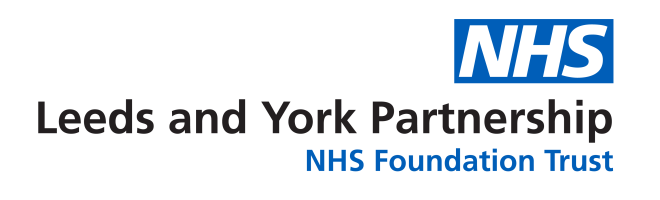 COMMUNITY LEARNING DISABILITY TEAMREFERRAL FORMThe completed referral form should be sent to the Single Point of Access (SPA) Team:Please complete all sections to ensure your referral is correctly allocated.  Where there is not enough information provided, we may need to return the form to the referrer for more information.Please provide enough information to help us understand why involvement of Specialist Learning Disability Services is needed.Please attach letters, documents and reports where these can help us make decisions about the person’s eligibility for Learning Disability Services and meeting their health needs.Where appropriate place an “x” in the relevant box on the form.What is a Learning Disability?To have a learning disability the person must have all three of the issues indicated below:Have an Intelligence Quotient (IQ) of below 70.  They will have had great difficulties with schoolwork and probably have attended special school / SILC.Have considerable and consistent difficulty in many areas of everyday life, meaning that they require practical support from others to manage in adult life.Have experienced the above difficulties either from birth or emerging during childhood.  If difficulties do not present until the person is over 18, the person would not be considered to have a learning disability.If you are unsure of a diagnosis of a learning disability then please complete the form below to support your referral: https://www.learningdisabilityservice-leeds.nhs.uk/wp-content/uploads/2020/07/Inclusion-tool-Jan-2019-3.pdfWho do the Community Learning Disability Team Work With?Our specialist Community Learning Disability Teams will accept referrals for a person with the presence of a learning disability who also has two or more of the following:In relation to the current referral need, they have been unable to have their mental health and/or physical health needs met through mainstream service provision. The presence of behaviours that challenge, where the behaviour is of severity and frequency to cause significant risk to self, others or the environment, or lead to restrictive practices, exclusion, or significantly impact on the person’s quality of life.The service user requires an integrated specialist Learning Disability Team approach to care.  Learning Disability Health professionals from different disciplines need to be involved at the same time.The service user’s learning disability is impacting on their ability to engage/comply with health need interventions.By post to:Referral Administration OfficeLeeds and York PFTSingle Point of AccessThe Becklin CentreAlma Street, Leeds, LS9 7BEBy email to:  referral.lypft@nhs.netFor referrals that require an immediate response, or if you need assistance completing this form, please call the Single Point of Access Team on: 0800 183 1485Service User DetailsService User DetailsService User DetailsService User DetailsService User DetailsService User DetailsService User DetailsService User DetailsService User DetailsService User DetailsService User DetailsService User DetailsService User DetailsTitle:Forename/s:Forename/s:Forename/s:Forename/s:Forename/s:Surname (alias/previous name):Surname (alias/previous name):Surname (alias/previous name):Surname (alias/previous name):Surname (alias/previous name):Surname (alias/previous name):Surname (alias/previous name):Address:Postcode:Postcode:Postcode:Postcode:Postcode:Postcode:Postcode:NHS Number:Date of Birth:Date of Birth:Date of Birth:Date of Birth:Date of Birth:Date of Birth:Date of Birth:Telephone Number:Sex:MaleMaleFemaleFemaleType of accommodation:Lives aloneLives aloneLives with familyLives with partner /spouseLives with partner /spouseLives with partner /spouseLives with otherLives with otherNo fixed abodeNo fixed abodeResidential careLives with parent/ guardianLives with parent/ guardianLives with parent/ guardianSupported livingSupported livingSmoking status:SmokerSmokerNever smokedEx-smokerEx-smokerEx-smokerEmployment status:EmployedEmployedRetiredSelf-employedSelf-employedSelf-employedStudentStudentUnemployed – seeking workUnemployed – long term sickUnemployed – long term sickUnemployed – long term sickUnpaid /voluntaryUnpaid /voluntaryUnemployed- not seeking workAged 70+ not applicableAged 70+ not applicableAged 70+ not applicableLanguage: spoken by service user and principal carer(s):Language: spoken by service user and principal carer(s):Language: spoken by service user and principal carer(s):Language: spoken by service user and principal carer(s):Language: spoken by service user and principal carer(s):Language: spoken by service user and principal carer(s):Is an interpreter required?Is an interpreter required?Is an interpreter required?Is an interpreter required?YesNoNoMarital status:SingleMarried / civil partnerSeparatedSeparatedDivorcedSurviving partner /widowedClient not disclosedClient not disclosedEthnicity:Religion:Religion:Service User’s GP DetailsService User’s GP DetailsService User’s GP DetailsName:Telephone number:Surgery Address:Postcode:Main Carer Details (eg family, keyworker)Main Carer Details (eg family, keyworker)Main Carer Details (eg family, keyworker)Main Carer Details (eg family, keyworker)Main Carer Details (eg family, keyworker)Main Carer Details (eg family, keyworker)Main Carer Details (eg family, keyworker)Name:Telephone number:Telephone number:Telephone number:Address:Relationship to service user:Relationship to service user:Relationship to service user:Can the carer be contacted about this referral?Can the carer be contacted about this referral?YesNoReferrer DetailsReferrer DetailsReferrer DetailsReferrer DetailsReferrer DetailsReferrer DetailsReferrer DetailsReferrer DetailsReferrer DetailsReferrer DetailsReferrer DetailsReferrer DetailsReferrer DetailsReferrer DetailsReferrer DetailsName:Relationship to service user:Relationship to service user:Relationship to service user:Relationship to service user:Relationship to service user:Relationship to service user:Relationship to service user:Address:Telephone number:Telephone number:Telephone number:Telephone number:Telephone number:Telephone number:Telephone number:Address:Email address:Email address:Email address:Email address:Email address:Email address:Email address:Referrer type:LTHTLTHTLYPFT staffPoliceLCHLCHGPCAMHSHospiceHospiceHousingASC LDDay ServiceDay ServiceSSLTransitionsRespiteRespiteSocial ServicesCare ManagementSelfSelfRelative / carerOther (specify)Other (specify)Care Manager DetailsCare Manager DetailsCare Manager DetailsCare Manager DetailsCare Manager DetailsCare Manager DetailsCare Manager DetailsCare Manager DetailsCare Manager DetailsCare Manager DetailsCare Manager DetailsCare Manager DetailsCare Manager DetailsCare Manager DetailsCare Manager DetailsName:Name:Telephone Number:Telephone Number:Telephone Number:Telephone Number:Telephone Number:Telephone Number:Address:Address:Email address:Email address:Email address:Email address:Email address:Email address:Reason for ReferralPlease give as much detail as possible below, or attach a letter (attach additional pages if needed) Please ensure that the points on Page 1 of this form have been addressed to enable us to make a decision about the person’s eligibility for the Community Learning Disability Team.Please provide information about how often any Challenging Behaviour occurs, and how severe it is.Please provide information about specific incidents and events if there are concerns about a person’s safety.Reason for ReferralPlease give as much detail as possible below, or attach a letter (attach additional pages if needed) Please ensure that the points on Page 1 of this form have been addressed to enable us to make a decision about the person’s eligibility for the Community Learning Disability Team.Please provide information about how often any Challenging Behaviour occurs, and how severe it is.Please provide information about specific incidents and events if there are concerns about a person’s safety.Reason for ReferralPlease give as much detail as possible below, or attach a letter (attach additional pages if needed) Please ensure that the points on Page 1 of this form have been addressed to enable us to make a decision about the person’s eligibility for the Community Learning Disability Team.Please provide information about how often any Challenging Behaviour occurs, and how severe it is.Please provide information about specific incidents and events if there are concerns about a person’s safety.Reason for ReferralPlease give as much detail as possible below, or attach a letter (attach additional pages if needed) Please ensure that the points on Page 1 of this form have been addressed to enable us to make a decision about the person’s eligibility for the Community Learning Disability Team.Please provide information about how often any Challenging Behaviour occurs, and how severe it is.Please provide information about specific incidents and events if there are concerns about a person’s safety.Reason for ReferralPlease give as much detail as possible below, or attach a letter (attach additional pages if needed) Please ensure that the points on Page 1 of this form have been addressed to enable us to make a decision about the person’s eligibility for the Community Learning Disability Team.Please provide information about how often any Challenging Behaviour occurs, and how severe it is.Please provide information about specific incidents and events if there are concerns about a person’s safety.Reason for ReferralPlease give as much detail as possible below, or attach a letter (attach additional pages if needed) Please ensure that the points on Page 1 of this form have been addressed to enable us to make a decision about the person’s eligibility for the Community Learning Disability Team.Please provide information about how often any Challenging Behaviour occurs, and how severe it is.Please provide information about specific incidents and events if there are concerns about a person’s safety.Reason for ReferralPlease give as much detail as possible below, or attach a letter (attach additional pages if needed) Please ensure that the points on Page 1 of this form have been addressed to enable us to make a decision about the person’s eligibility for the Community Learning Disability Team.Please provide information about how often any Challenging Behaviour occurs, and how severe it is.Please provide information about specific incidents and events if there are concerns about a person’s safety.Reason for ReferralPlease give as much detail as possible below, or attach a letter (attach additional pages if needed) Please ensure that the points on Page 1 of this form have been addressed to enable us to make a decision about the person’s eligibility for the Community Learning Disability Team.Please provide information about how often any Challenging Behaviour occurs, and how severe it is.Please provide information about specific incidents and events if there are concerns about a person’s safety.Reason for ReferralPlease give as much detail as possible below, or attach a letter (attach additional pages if needed) Please ensure that the points on Page 1 of this form have been addressed to enable us to make a decision about the person’s eligibility for the Community Learning Disability Team.Please provide information about how often any Challenging Behaviour occurs, and how severe it is.Please provide information about specific incidents and events if there are concerns about a person’s safety.Has the service user been informed and agreed to the referral?Has the service user been informed and agreed to the referral?YesNoNoIf they have not been informed then please describe why not. If they have not been informed then please describe why not. If they have not been informed then please describe why not. If they have not been informed then please describe why not. If they have not been informed then please describe why not. If they have not been informed then please describe why not. If they have not been informed then please describe why not. If they have not been informed then please describe why not. If they have not been informed then please describe why not. Please give a detailed description of how the referral meets our criteria:Please give a detailed description of how the referral meets our criteria:Please give a detailed description of how the referral meets our criteria:Please give a detailed description of how the referral meets our criteria:Please give a detailed description of how the referral meets our criteria:Please give a detailed description of how the referral meets our criteria:Please give a detailed description of how the referral meets our criteria:Please give a detailed description of how the referral meets our criteria:Please give a detailed description of how the referral meets our criteria:Please summarise the health need.Please summarise the health need.Please summarise the health need.Please summarise the health need.Please summarise the health need.Please summarise the health need.Please summarise the health need.Please summarise the health need.Please summarise the health need.Please provide the evidence of a diagnosis of a learning disability.Please provide the evidence of a diagnosis of a learning disability.Please provide the evidence of a diagnosis of a learning disability.Please provide the evidence of a diagnosis of a learning disability.Please provide the evidence of a diagnosis of a learning disability.Please provide the evidence of a diagnosis of a learning disability.Please provide the evidence of a diagnosis of a learning disability.Please provide the evidence of a diagnosis of a learning disability.Please provide the evidence of a diagnosis of a learning disability.Risk (please provide information on the following areas of known risks)Risk (please provide information on the following areas of known risks)Risk (please provide information on the following areas of known risks)Risk (please provide information on the following areas of known risks)Risk (please provide information on the following areas of known risks)YesYesNoNoIs the person vulnerable to risk (self-neglect, physical health, physical, sexual or financial abuse)?If yes, please give details:Is the person vulnerable to risk (self-neglect, physical health, physical, sexual or financial abuse)?If yes, please give details:Is the person vulnerable to risk (self-neglect, physical health, physical, sexual or financial abuse)?If yes, please give details:Is the person vulnerable to risk (self-neglect, physical health, physical, sexual or financial abuse)?If yes, please give details:Is the person vulnerable to risk (self-neglect, physical health, physical, sexual or financial abuse)?If yes, please give details:Does the person pose a known risk to themselves (suicidal ideation, substance misuse, self-harm)? If yes, please give details:Does the person pose a known risk to themselves (suicidal ideation, substance misuse, self-harm)? If yes, please give details:Does the person pose a known risk to themselves (suicidal ideation, substance misuse, self-harm)? If yes, please give details:Does the person pose a known risk to themselves (suicidal ideation, substance misuse, self-harm)? If yes, please give details:Does the person pose a known risk to themselves (suicidal ideation, substance misuse, self-harm)? If yes, please give details:Does the person pose a known risk to other people (property damage, physical harm, sexual harm)?  If yes, please give details:Does the person pose a known risk to other people (property damage, physical harm, sexual harm)?  If yes, please give details:Does the person pose a known risk to other people (property damage, physical harm, sexual harm)?  If yes, please give details:Does the person pose a known risk to other people (property damage, physical harm, sexual harm)?  If yes, please give details:Does the person pose a known risk to other people (property damage, physical harm, sexual harm)?  If yes, please give details:Does the person pose a known risk to staff and professionals?  Is a joint visit necessary? If yes, please give details:Does the person pose a known risk to staff and professionals?  Is a joint visit necessary? If yes, please give details:Does the person pose a known risk to staff and professionals?  Is a joint visit necessary? If yes, please give details:Does the person pose a known risk to staff and professionals?  Is a joint visit necessary? If yes, please give details:Does the person pose a known risk to staff and professionals?  Is a joint visit necessary? If yes, please give details:Does the person live in a household with children under the age of 18 years or have substantial access to their own or others’ children under the age of 18 years? If yes, please give details:Does the person live in a household with children under the age of 18 years or have substantial access to their own or others’ children under the age of 18 years? If yes, please give details:Does the person live in a household with children under the age of 18 years or have substantial access to their own or others’ children under the age of 18 years? If yes, please give details:Does the person live in a household with children under the age of 18 years or have substantial access to their own or others’ children under the age of 18 years? If yes, please give details:Does the person live in a household with children under the age of 18 years or have substantial access to their own or others’ children under the age of 18 years? If yes, please give details:Are there any known Safeguarding issues that you are aware of? If yes, please give details:Are there any known Safeguarding issues that you are aware of? If yes, please give details:Are there any known Safeguarding issues that you are aware of? If yes, please give details:Are there any known Safeguarding issues that you are aware of? If yes, please give details:Are there any known Safeguarding issues that you are aware of? If yes, please give details:Mobility IssuesMobility IssuesMobility IssuesMobility IssuesMobility IssuesMobility IssuesMobility IssuesMobility IssuesMobility IssuesDoes the person have a physical disability?  Do they have any access problems in attending appointments?  If yes, please give details:Does the person have a physical disability?  Do they have any access problems in attending appointments?  If yes, please give details:Does the person have a physical disability?  Do they have any access problems in attending appointments?  If yes, please give details:Does the person have a physical disability?  Do they have any access problems in attending appointments?  If yes, please give details:Does the person have a physical disability?  Do they have any access problems in attending appointments?  If yes, please give details:Sensory IssuesSensory IssuesSensory IssuesSensory IssuesSensory IssuesSensory IssuesSensory IssuesSensory IssuesSensory IssuesDoes the person have any sensory issues? If yes, please give details:Does the person have any sensory issues? If yes, please give details:Does the person have any sensory issues? If yes, please give details:Does the person have any sensory issues? If yes, please give details:Does the person have any sensory issues? If yes, please give details:Communication NeedsCommunication NeedsCommunication NeedsCommunication NeedsCommunication NeedsCommunication NeedsCommunication NeedsCommunication NeedsCommunication NeedsDoes the person have any information or communication needs, eg need information in braille, easy read, large print or via email? If yes, please give details:Does the person have any information or communication needs, eg need information in braille, easy read, large print or via email? If yes, please give details:Does the person have any information or communication needs, eg need information in braille, easy read, large print or via email? If yes, please give details:Does the person have any information or communication needs, eg need information in braille, easy read, large print or via email? If yes, please give details:Does the person have any information or communication needs, eg need information in braille, easy read, large print or via email? If yes, please give details:Signature (please sign and date this referral)Signature (please sign and date this referral)Signature (please sign and date this referral)Signature (please sign and date this referral)Signature (please sign and date this referral)Signature (please sign and date this referral)Signature (please sign and date this referral)Signature (please sign and date this referral)Signature (please sign and date this referral)Signed:Dated:Dated:Dated:Dated:Dated:Dated:Dated:Dated: